SNEJ Fomento al AutoempleoCompartir en :    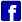 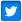 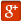 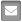 Si estas desempleado o subempleado y necesitas apoyo para fortalecer o iniciar un negocio lícito y rentable, nosotros te podemos ayudar, mediante la entrega de herramienta, equipo y/o maquinaria, para formalizar tu negocio, que te permitan incentivar la generación o consolidación de empleos. Para poder obtener dichos apoyos, deberás cubrir los siguientes requisitos: -Estar desempleado o subempleado -Tener 18 años o más -Tener experiencia de por lo menos 6 meses, en las actividades inherentes al proceso y desarrollo del negocio propuesto. -Presentar propuesta de negocio que cumpla con los siguientes aspectos: a) Ser viable, en términos de desarrollar una actividad productiva lícita, ya sea para la presentación de servicios, comercialización o producción de bienes que impliquen un proceso de transformación. b) Ser rentable, en términos de aportar los ingresos suficientes para la manutención de todos los miembros que integren el proyecto del negocio y sus familias. c) Percibir en tu núcleo familiar, un ingreso menor a 6 salarios mínimos. d) No ser sujeto a créditos financieros de instituciones públicas o privadas. Aportar recursos propios para la operación del negocio, correspondientes a capital fijo y de trabajo. e) No haber recibidos apoyos económicos de otro Subprograma del Programa de Apoyo al Empleo (PAE) durante el ejercicio fiscal en curso, excepto cuando sean de las modalidades de Capacitación Productiva o para el Autoempleo del Subprograma Bécate o del Subprograma Repatriados Trabajando. f ) Inscribir tu negocio en el Registro Federal de Contribuyentes en un plazo máximo de 9 meses.Género: Hombres,MujeresGrupos de atención: Desempleados,Microempresario,Población en general,TrabajadoresPágina web: http://www.empleo.gob.mxTipo de beneficio obtenido: Apoyos - En EspecieDependencia responsable: Secretaría del Trabajo y Previsión SocialTels: 0133 30301000 Institución a la que pertenece:Secretaría del Trabajo y Previsión SocialResponsable oficial: Lic. Luis Pablo Pinzón González
Puesto: Director de Vinculación LaboralObjetivo general del programa: Apoyo con equipamiento para la generación o fortalecimiento de pequeñas empresas, a personas que tengan experiencia en el rubro de su interés y cuenten con algo de capital para desarrollar su actividad; lo anterior debido a que el apoyo proporcionado se refiere a maquinaria y equipo solamente y el emprendedor debe invertir la cantidad necesaria para iniciar el negocio, tales como gastos fijos y materia prima entre otros.Etapas de vida: Adultos,Adultos mayores,JóvenesTipo de Programa: EstatalDocumentos relativos al programaInformación técnica del programa:Año de inicio de operaciones: 2002Area de actividad: EmpleoNecesidades públicas que atiende: Fomentar el empleo a la poblacion desempleada y subempleadaPoblación objetivo: Empleados y sub-empleados emprendedoresCobertura territorial del programa: Todo el EstadoEntorno social donde tiene impacto el programa: Rural,UrbanoGrado de marginación que atiende el programa: No FocalizaReferencia Legal que lo fundamentaDiario Oficial de la FederaciónOtra -Reglas de Operación Programa de Apoyo al EmpleoReglamento/norma oficial -Ley de Adquisiciones, arrendamientos y servicios del sector públicoLey Federal -Ley Federal de Presupuesto y Responsabilidad HacendariaLey Federal -